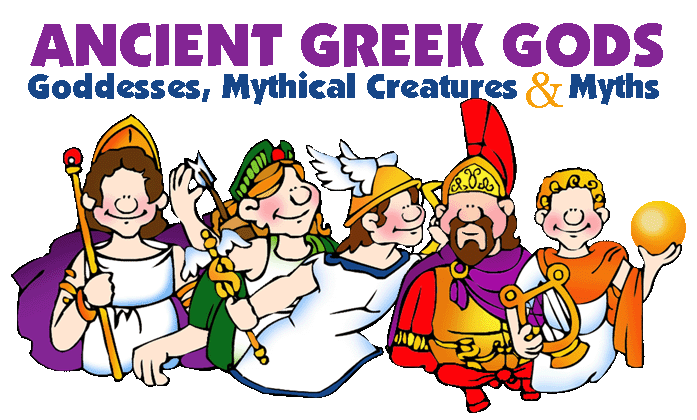 SymbolWeapon Parent, siblings, spouse…Known forGod OfGod’s Name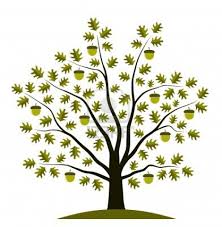 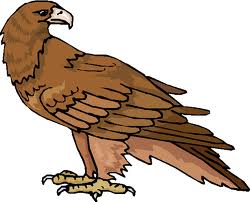 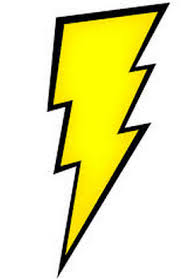 Zeus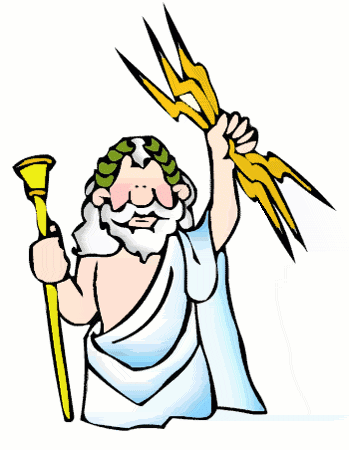 Hera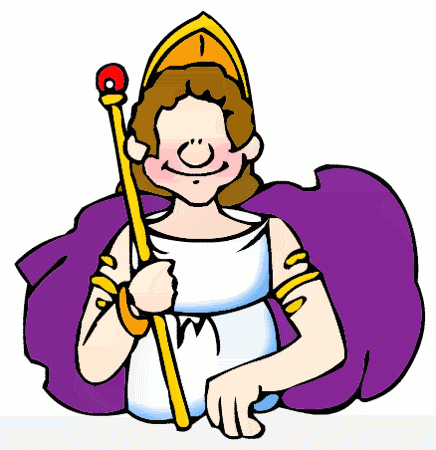 Poseidon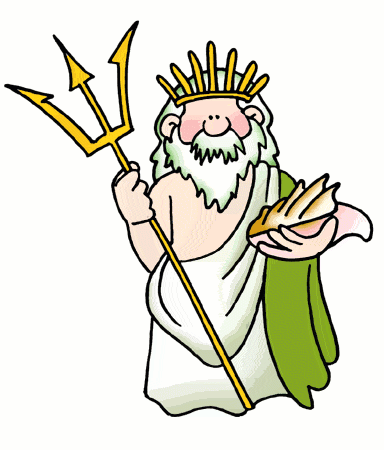 SymbolWeapon Parent, siblings, spouse…Known forGod OfNameHades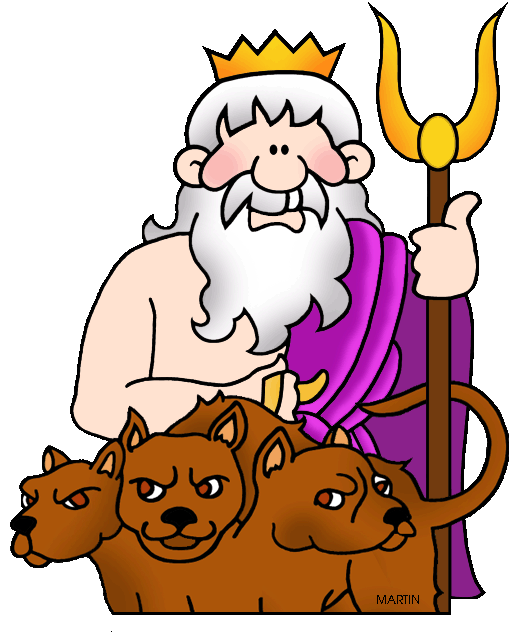 Ares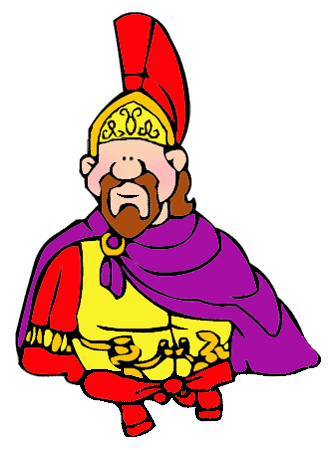 Hermes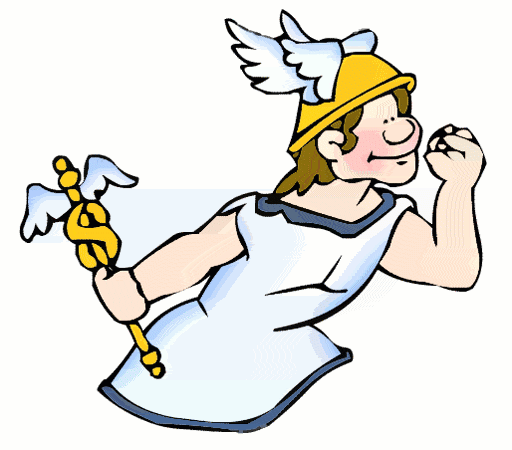 SymbolWeapon Parent, siblings, spouse…Known forGod OfName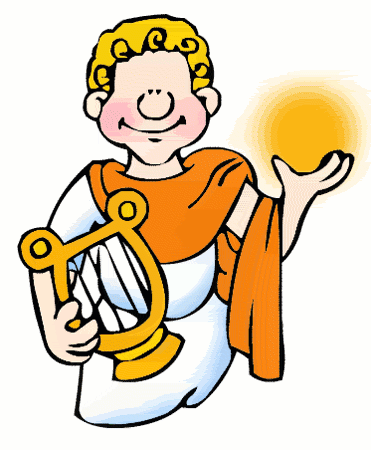            Apollo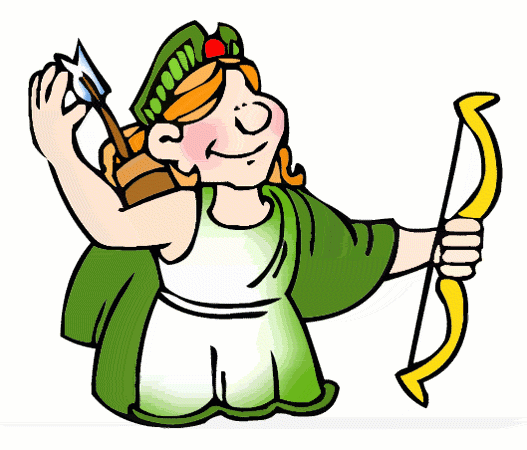 ArtemisAthena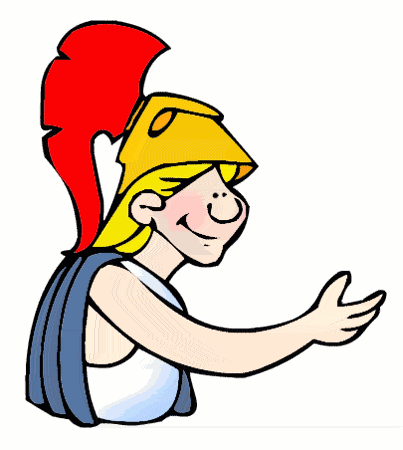 SymbolWeapon Parent, siblings, spouse…Known forGod OfArtemis       Hestia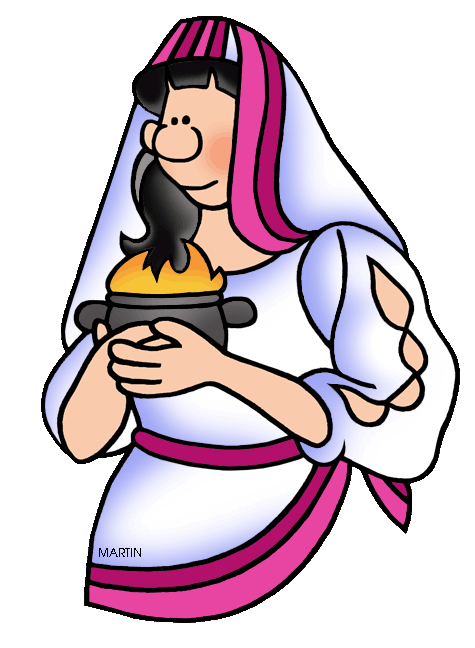 Demeter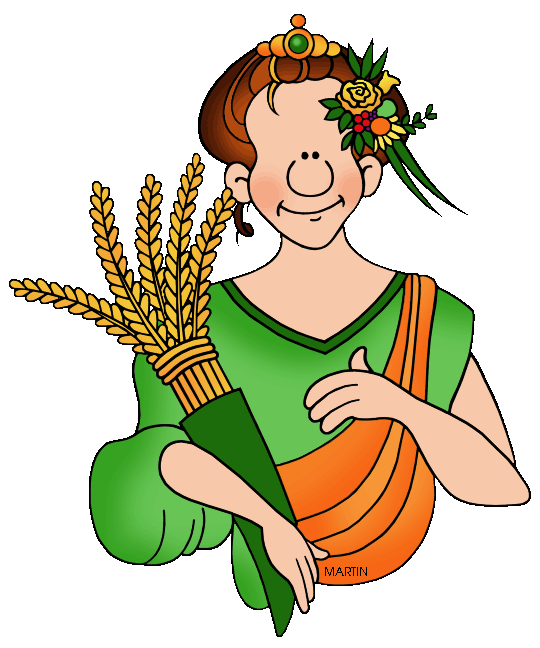 Aphrodite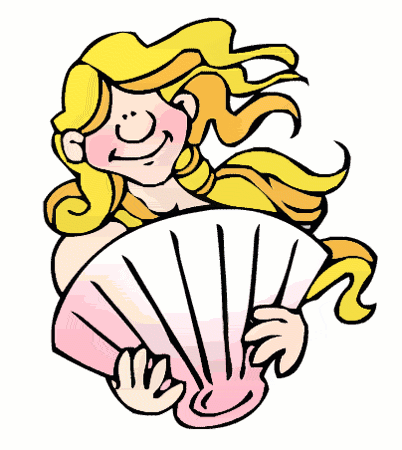 SymbolWeapon Parent, siblings, spouse…Known forGod OfGod’s NameHephaestus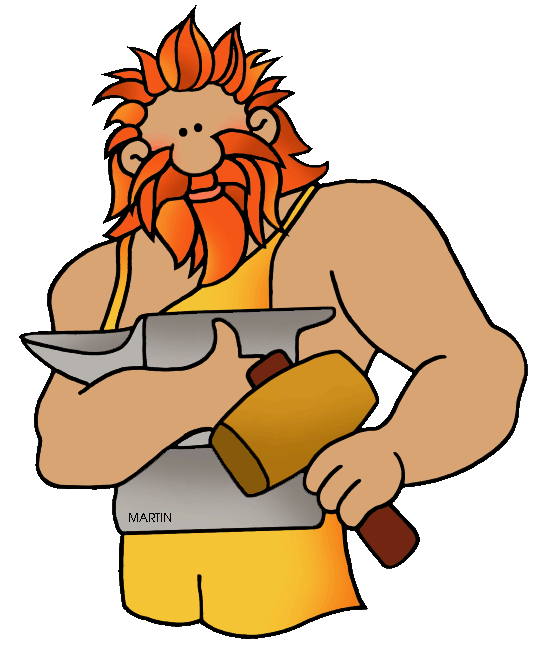 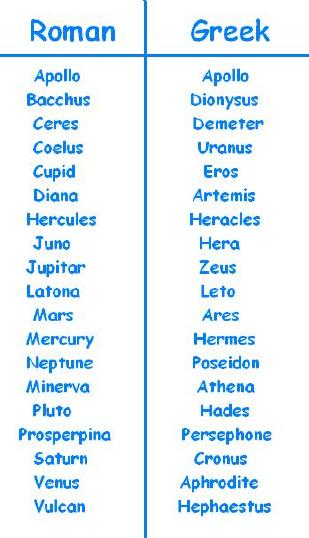 Dionysus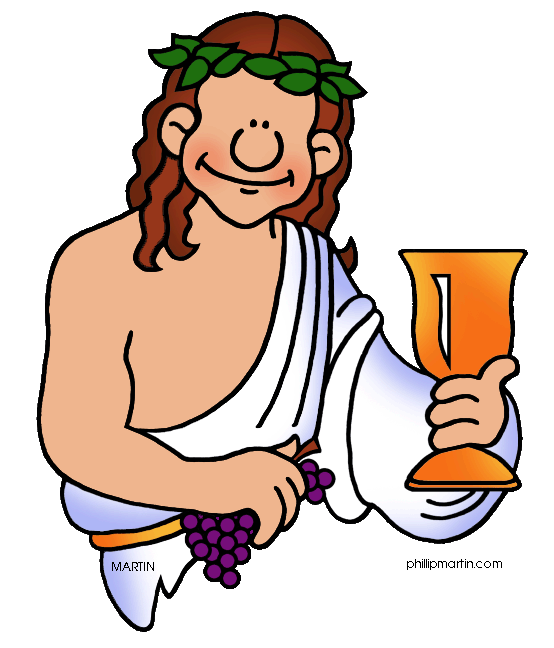 